           Тэма: “Пясняр краю верасовага” (літаратурная гасцёўня, прысвечаная Івану Іосіфавічу Лашутку)Мэты: ушанаваць памяць пра таленавітага  паэта, аўтара шматлікіх літаратурных твораў, настаўніка беларускай мовы і літаратуры нашай школы, простага і шчырага чалавека Івана Іосіфавіча Лашутку.Абсталяванне: у класе-музеі імені І.І.Лашуткі знаходзяцца тэматычныя стэнды, да якіх па ходу мерапрыемства звяртаюцца госці і вядучыя; магнітафон з песняй “Край мой верасовы”; ноўтбук і экран для прэзентацыі; свечка.Сцэнарый мерапрыемстваВуснае выказванне “Мой цудоўны верасовы край”                                   Край мой верасовы, дзе радзіўся я,Сёння прабудзіўся песняй салаўя…І.І.Лашутка     Маленькае бусляня ўбачыла свет з гнязда на высокім дубе, што рос ля хаты ў вёсцы.Птушачка кожны дзень назірала за тым, як працавітыя сяляне ўвішна займаліся сваімі справамі: хтосьці зранку касіў, нехта спяшаўся на ферму, іншы гнаў кароў на пасьбу...Але неўзабаве бусляня зацікавілася: а што ж там, за вёскаю, за тым лесам, што сінее ўдалечыні? Яно задало гэтае пытанне і сваёй маці.      - Усяму свой час. Падрасцеш – паляцім з табою ў далёкае вандраванне, - ласкава адказала матуля.      Праз некалькі месяцаў бусляня ўжо магло вылятаць з гнязда, кружыць над дахамі хат. І аднойчы матуля паклікала сваё дзіцятка за сабой у чароўны палёт.З вышыні птушка бачыла многае. Спачатку яны ўдваіх мінулі той лес, які здаваўся далёкім-далёкім, паляцелі над шырокай дарогай, што звівалася, нібы вуж. І раптам перад птушкамі адкрылася дзівосная панарама незнаёмага горада з высачэзнымі будынкамі, мноствам раўнюткіх вуліц, людзей, якія з вышыні здаваліся мурашкамі. Усё ў гэтым горадзе рухалася, спяшалася, дыхала жыццём.     - Дзіўнае дрэва! – усклікнула бусляня, пралятаючы над незнаёмым збудаваннем, на вяршыні якога свяцілася чырвоная зорачка.     - Ды гэта не дрэва, - маці ўсміхнулася, - а помнік у цэнтры галоўнага горада Беларусі Мінска. Бачыш, якая яна неабсяжная, наша сталіца?     Бусляня яшчэ падзівілася  на мноства гіганцкіх шматпавярховак, на круглы купал цырка, на Чырвоны касцёл, блакітную стужку ракі.     - Хочаш, я пакажу табе шырачэннае вадасховішча? – спытала мама-бусліха, павярнуўшы на поўнач.     Бусляня паслухмяна скіравалася за ёй. Вось яны, праляцеўшы бязмежныя палі, лясы, вёскі, невялікія гарады, нарэшце ўбачылі пад сабой блакіт воднага люстэрка. “Якое хараство! Сапраўдны акіян!” – падумала ў захапленні бусляня. Усё для яго, дзіцяці, было новым, чымсьці казачна-неверагодным.   - Вілейскае вадасховішча людзі стваралі не толькі для хараства, але і для забеспячэння вадою сталіцы, - зусім як даросламу растлумачыла бусліха свайму малому сыночку. – А далей мы паляцім да Нарачанскіх азёр, якія стварыла сама маці-прырода.     Бусляняці азёры падаліся вялікімі блакітнымі вачыма. А можа, гэта сама беларуская зямля пазірае на тое, што адбываецца?     - Бачыш, як шмат людзей тут адпачывае? Чым на Нарачы горш, як на Чорным моры?     Стаміўшыся, птушкі прыселі адпачыць на высокай сасне. Вечарэла... Але маленькае бусляня ніяк не магло адысці ад уражанняў, што перапаўнялі яго.     - Гэтым летам мы яшчэ многае пабачым, - сказала яму маці. – Пабываем і ў Белавежскай пушчы, дзе на прыволлі жывуць зубры-волаты; пакружым над старажытнымі замкамі Беларусі: Мірскім, Наваградскім, Нясвіжскім; завітаем у слаўны край Палессе, праляцім над яго неабсяжнымі балотнымі прасторамі; убачым Брэсцкую крэпасць, я раскажу табе яе гісторыю, трагічную і гераічную... А зараз, маленькі, адпачывай.       І бусляня заснула ў прадчуванні цікавых адкрыццяў.       Чароўныя яны птушкі, буслы! Гордыя, велічныя, разумныя. Яны сімвалізуюць дабрабыт і шчасце. І пакуль кружаць над Белай Руссю буслы, будзе шчасліва жыць наш народ.Вядучыя:Першы вядучы :Складаю верш, як зруб – вянцом к вянцу.А сэрца – самы шчодры памагаты.І ўсю любоў, як маці першынцу,Я аддаю яму ў палёт крылаты.Будзь там, мой верш, дзе гора прыжыло,Дзе адзінота ў глухім адчаі.Дыхні цяплом у стылае жытло,Дзе мо даўно спагады не страчалі.Другі вядучы:Мы рады вітаць сёння ў гэтай утульнай зале усіх, хто сабраўся, каб яшчэ раз дакрануцца да высокага, каб паслухаць пранікнёныя паэтычныя радкі, каб адчуць сябе часцінкай нашага цудоўнага краю, які праслаўляў у сваіх вершах Іван Іосіфавіч Лашутка – таленавіты паэт, аўтар шматлікіх літаратурных твораў, настаўнік беларускай мовы і літаратуры нашай школы, просты і шчыры чалавек, якому 10 лістапада споўнілася б 80 гадоў. Я папрашу ушанаваць памяць пра Івана Іосіфавіча хвілінай маўчання. (усе прысутныя ўстаюць на 15 секунд).ХВІЛІНА МАЎЧАННЯ  (гучыць сумная музыка )Першы вядучы:А зараз давайце пазнаёмімся  з біяграфіяй паэта.Першы вядучы прыгадвае асноўныя моманты з біяграфіі І.І.Лашуткі, звяртаючы ўвагу прысутных на фатаграфіі на адпаведных стэндах (стэнд “Свята дваіх” і “Родная бацькоўская зямля”).3. Паказваецца прэзентацыя пра І.І.Лашутку Другі вядучыНа нашым мерапрыемстве прысутнічае жонка Івана Іосіфавіча Вера Уладзіміраўна Лашутка. Таму прапаную звярнуцца да яе. Вера Уладзіміраўна, раскажыце, калі ласка, якім Іван Іосіфавіч быў дома, якім вы яго ведалі па жыцці?4. Выступленне Веры Уладзіміраўны. Першы вядучы:Іван Лашутка  са шчырай любоўю адносіўся да членаў сваёй сям’і, таму і ў творчасці гэта адлюстравалася (звяртаецца ўвага прысутных на тэматычны стэнд з фота). Гучыць верш “Лілі”, прысвечаны дачцэ паэта.Як тою вясной пры расстанні са школай –Табе ўсё да твару:І белы рамонак у косах шаўковых,І гордыя песні Ратару.…А шчасце, дачушка, як птушка ў небе – Яно ў вышыні і на волі,Напэўна, жыццё ўсё шукаць яго трэба,Нястомна, адчайна, да болю…Першы вядучы:Калі аналізаваць творчасць Івана Лашуткі, то заўважаеш, з якой сыноўняй любоўю ён піша пра Беларусь, Вілейшчыну. Вершы пра Радзіму.Гучаць вершы пра Радзіму.Другі вядучы:Усім віляйчанам добра вядома песня “Край верасовы” на словы Івана Лашуткі, якую выконвае Аляксандр Высоцкі. Вашай увазе прапаноўваецца гэта песня, словы да яе знаходзяцца на стале, просьба па магчымасці падпяваць.ХВІЛІНКА АДПАЧЫНКУ (госці падыходзяць да стэндаў, абменьваюцца ўражаннямі).Выступленне Томкавіча У.К. пра даследчую работу па творчасці Івана Лашуткі.Трэці вядучы:Шмат тэм закранаецца ў творчасці Івана Іосіфавіча. Адна з іх – паэт і паэзія (звяртаецца щвага на инфармацыю стэнда “Святло слова”).Гучыць верш “Я вершу свой лёс давяраю”.Я вершу свой лёс давяраю –Мы вельмі любілі жыццё,Ды лёс мой, як роднага краю, -Палынны і ўсланы асцём.Даруй мне, мой краю вячысты,Што на скрыжаванні дарогЯ колер твой бела-прачыстыДля нашых дзяцей не збярог.І мову Скарыны,КупалыЗ бруіста-крынічнымі “дзе…”Сярод наслання і навалыПакінуў адну ў бядзе.Так позна ідзе пакаяннеНа Богам забытай зямлі.…У вокнах світальнае раннеЦі восень снягі замялі?...Чацвёрты вядучы:Ёсць у творчасці Івана Лашуткі незвычайны верш, які мае асаблівае прысвячэнне і асаблівую назву.Гучыць верш “Хлопцы з вуліцы Камарова”Першы вядучы:У нашым горадзе з’явіўся на вуліцы Камарова каля дома паэта помнік. Давайце пазнаёмімся з прэзентацыяй.Паказваецца прэзентацыя пра помнік.Другі  вядучы:Не ведаю, адкуль такая сілаМяне зрадніла з гэтаю зямлёй,Яе красой трывожнайпаланіла,У сэрцы захавала неспакой?…Настане час, і сэрца перастанеЛічыць імгненні радасці зямной.Я ўсё пакіну тут без наракання –Сыпніце жыта жменьку                                            ўслед за мной.Трэці вядучы:Наша сустрэча падыходзіць да завяршэння. Хочацца спадзявацца, што яна пакіне ў вашым сэрцы штосьці новае, дагэтуль невядомае.Гучыць верш-прысвячэнне Івану Іосіфавічу “Памяці паэта” (аўтар Уладзімір Аляксандравіч Ляшкевіч).Ты адышоў у ціхія далечы,Куды усім прыходзіцца ісці.Ι вершы ўзяў на тайную сустрэчу,Каб слова роднае нясці.Відаць патрэбілісь паэтыДля душ бязмоўных і прарокаў,Каб доўжыць, можа, нізку гэтуЗ тваіх няскончаных урокаў.Асірацела, сціхла хатаЗ слязой на вокнах успамін.А кожны год на свята Яна святаБялее й пахне твой язмін.Ι салавей вясной спявае,Чакае сейбіта ралля.Ι зранку краскамі палаеТвая бацькоўская зямля.Ды не застылі твае словы,Бо ты пісаў не для красы.Гучаць,  як край дзе верасовыНа розных сцежках галасы.  2008 год. БаярыРэфлексія са свечкай.Пачынаючы з вядучых, усе прысутныя, гледзячы на свечку, выказваюць свае ўражанні аб мерапрыемстве.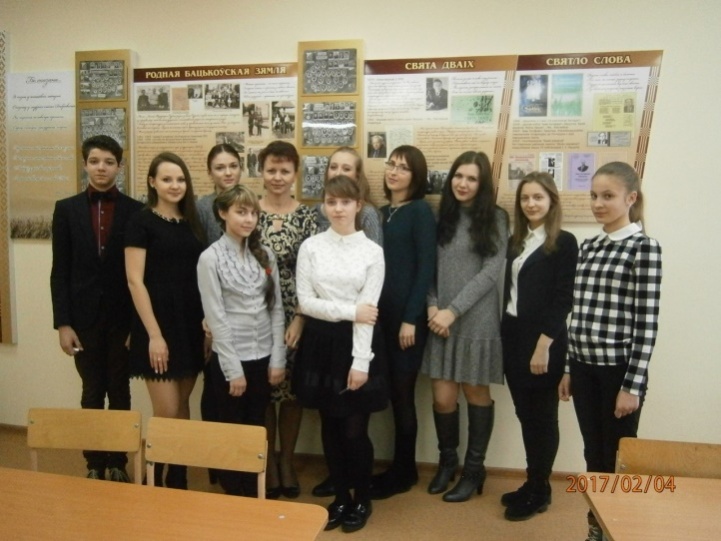 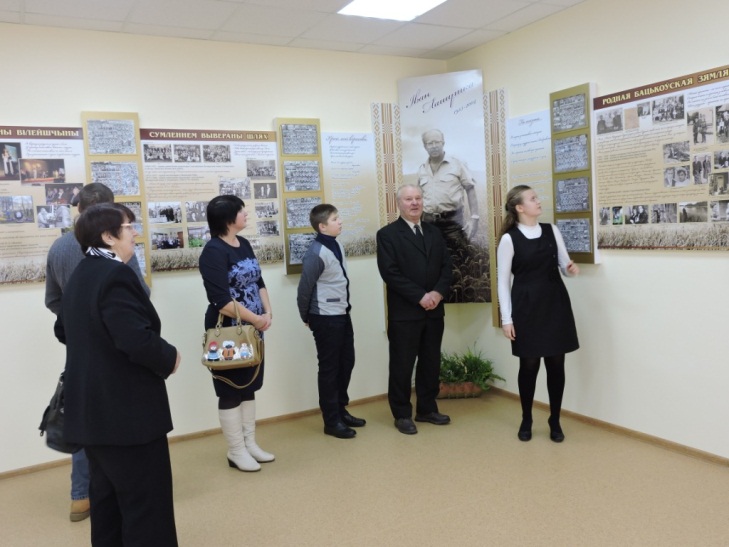 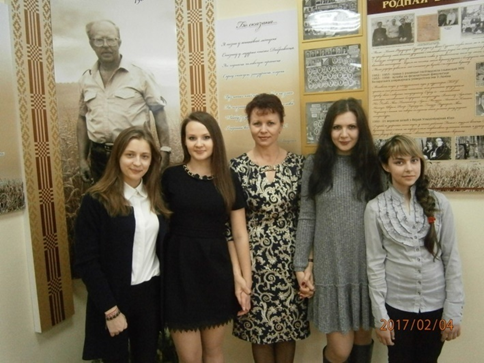 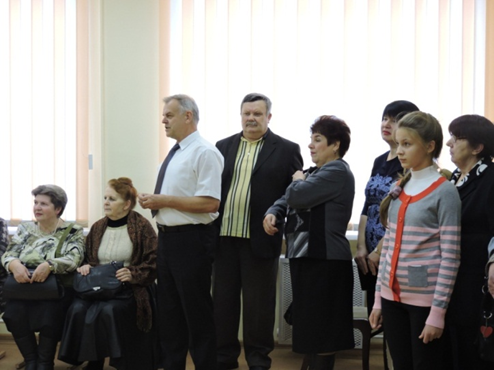 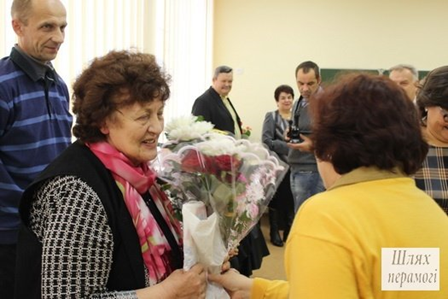 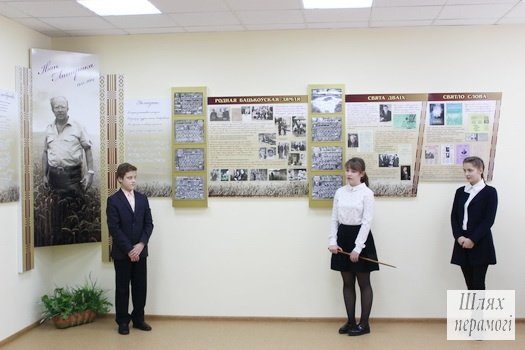 